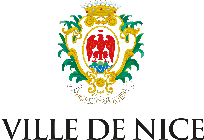 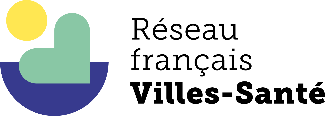 Appel à communications Pour le colloque du Réseau français Villes-Santé du 14 juin 2023 à NiceSanté et changements climatiques : allier atténuation, adaptation et prévention en santéObjet de l’appel à communicationsCet appel vise à rassembler des exemples de politiques et actions des villes et intercommunalités liant santé et changements climatiques pour les partager auprès des participants au colloque. Ces communications pourront être présentées sous 2 formats : poster et présentation orale en atelier. Les communications pourront s’inscrire dans une diversité de sujets apportant chacun un prisme particulier au sujet central du colloque (cf. périmètre thématique décrit ci-dessous). Modalités de soumission des communications > Compléter la trame ci-après en indiquant le format souhaité (poster ou présentation en atelier)> Envoyer votre ou vos communications à secretariat@villes-sante.com d’ici le 17 février 2023 au plus tardPérimètre thématique du colloque Les changements climatiques, dont les manifestations sont de plus en plus flagrantes, sont l’un des défis majeurs pour la santé publique,. Sécheresse et pluies excessives, hausse des températures et vagues de chaleur, ou encore hausse du niveau des eaux ont et auront des effets directs sur la santé des populations : stress dû à la chaleur, mortalité et pertes de chance liées aux évènements climatiques extrêmes, potentielle dégradation de la santé mentale, etc. Les effets indirects du dérèglement climatique sur la santé sont aussi importants et transitent via de nombreux déterminants de santé. Via la perturbation des écosystèmes et la perte de biodiversité, les interactions au sein du monde vivant sont modifiées, entrainant par exemple des changements dans la circulation des pathogènes. Ainsi, les cas autochtones de certaines maladies telle que la dengue deviennent plus fréquents sur le territoire national. Les menaces pesant sur la santé des plantes contribuent à perturber les systèmes alimentaires. Des pertes de production seront un frein supplémentaire à l’accès à une alimentation saine, y compris à l’échelle locale, alors qu’il est à noter qu’une alimentation saine et durable est un levier pour atténuer et s’adapter aux changements climatiques. L’activité physique, bien qu’ayant un rôle protecteur pour la santé, fera face à de nouveaux défis dans un contexte de hausse des températures : jours d’activité physique perdus à cause de la chaleur, inadéquation de certains équipements sportifs à la chaleur, la sécheresse ou la montée des eaux , etc. La diminution de la couverture nuageuse, conjuguée aux changements de comportements face à la hausse des températures, mènera à une plus grande exposition aux UV et augmentera notamment les risques de cancer de la peau. Les interrelations complexes entre changements climatiques et qualité de l’air sont aussi documentées : les sources anthropiques de polluants atmosphériques et de gaz à effet de serre sont souvent les mêmes, et les vagues de chaleur augmentent la pollution à l’ozone. Finalement, les effets des changements climatiques sur la santé se manifestent aussi via les impacts sur les conditions de travail (par exemple pour les agents des services espaces verts ou travaillant sur la voirie), l’apprentissage (par exemple en lien avec la qualité du sommeil ou aux conditions de travail dans les classes) ou encore les rythmes de vie. Tant à l’échelle mondiale que locale, les populations sont exposées de manière inégale aux manifestations des changements climatiques et à ses conséquences. Ceci conjugué à un différentiel de vulnérabilité, notamment selon l’âge, le statut socio-économique, l’état de santé et les capacités, les risques pour la santé sont plus importants pour certaines catégories de populations, entrainant un accroissement des inégalités sociales et territoriales de santé à l’échelle mondiale mais aussi très locale. Les villes et intercommunalités continuent de se mobiliser pour limiter les émissions de gaz à effet de serre, par exemple via leurs actions en matière de mobilité durable ou d’économies d’énergies carbonées, et ainsi contribuer, à leur échelle, à contenir la magnitude des changements climatiques. Elles détiennent aussi des leviers pour d’une part atténuer certaines des manifestations des changements climatiques et d’autre part s’adapter à ces dernières. A titre d’exemple, la végétalisation des milieux urbanisés peut contribuer à atténuer les ilots de chaleur urbains ou constituer des lieux de fraicheur pour faire face aux canicules et vagues de chaleur. Les villes et intercommunalités peuvent, via leurs choix d’aménagement et de gestion urbaine, favoriser la biodiversité en tenant compte des espèces vectrices de pathogènes ou des menaces planant sur les végétaux. Elles disposent aussi de leviers pour accompagner les populations face aux conséquences des changements climatiques précédemment citées, notamment via la coordination d’acteurs locaux issus de différents champs : santé, environnement, habitat, action sociale, accès au soin, enfance, précarité, économie, alimentation etc. Les politiques des villes et intercommunalités visant à atténuer les changements climatiques ont souvent des co-bénéfices pour la santé et vice-versa : amélioration de la qualité de l’air, augmentation de la pratique d’activité physique via les mobilités actives, alimentation saine et durable, etc. Ainsi, elles peuvent gagner à s’appuyer sur un double argumentaire « santé » et « environnement », mobiliser leurs connaissances et compétences dans ces deux secteurs, ainsi que fédérer l’ensemble des acteurs concernés, dont les habitants, pour renforcer à la fois leurs actions de lutte et d’adaptation aux changements climatiques, leurs actions pour faire face aux grands enjeux contemporains de santé publique (alimentation, activité physique, santé mentale, etc.) et protéger la population des évènements extrêmes et des risques sanitaires liés aux changements climatiques.  Le colloque visera à soulever les défis et leviers des villes et intercommunalités pour agir à l’échelle locale, au croisement des causes et conséquences des changements climatiques et des enjeux de santé publique, dans une approche socio-écosystémique, notamment : Comment les villes et intercommunalités peuvent-elles s’appuyer sur les co-bénéfices des actions pour la santé, la protection de l’environnement et de la biodiversité pour définir leurs politiques et projets ? Comment poursuivre et soutenir l’intersectorialité, au sein des services et avec les autres acteurs ? Qui sont les personnes les plus à risque, de par leur exposition et/ou leur vulnérabilité, aux conséquences des changements climatiques ? Comment les accompagner face aux crises ou au long cours ?Comment intégrer les conséquences des changements climatiques dans les actions de prévention et promotion de la santé, notamment en matière d’activité physique, d’alimentation saine et durable ? Comment renforcer les co-bénéfices de ces dernières pour l’environnement ?  Comment renforcer la prévention de l’exposition aux UV ? Comment poursuivre la mise en œuvre concrète d’un urbanisme favorable à la santé, dans la perspective des co-bénéfices pour la santé, l’environnement et la biodiversité, selon une pensée systémique du vivant dans son milieu ?  Comment végétaliser la ville tout en prenant soin de cette végétation ? Comment renforcer le recours aux solutions fondées sur la nature, en intégrant leurs bénéfices pour la santé ? Comment prendre en compte les conséquences des changements climatiques sur la santé mentale, notamment face à une 'éco-anxiété' qui peut s'exprimer de manière plus ou moins intense selon les individus ? Comment communiquer sur les changements climatiques mais aussi sur l’ensemble des actions menées localement ? Comment les villes et intercommunalités peuvent-elles mobiliser et travailler avec les habitants sur la société vers laquelle tendre collectivement, et ce, face aux défis environnementaux et de santé ? Comment accueillir humainement et dignement les populations déplacées à cause des changements climatiques et les accompagner sur le plan de la santé ? Quelles conditions de fonctionnement des équipements municipaux (équipements sportifs, écoles, crèches, EHPAD etc.) devront-elles être adaptées ? Quels impacts sont-ils à prendre en compte sur les conditions de travail des agents, notamment ceux travaillant à l’extérieur ?  Comment les changements climatiques nous imposent-ils une sobriété nouvelle ? Comment tendre vers celle-ci ? Comment les villes et intercommunalités peuvent-elles s’organiser pour faire face aux situations de « crise », aux évènements soudains et imprévus, tels que des vagues de chaleur ou de froid plus fréquentes et plus longues ou des catastrophes climatiques ? Comment adapter les plans canicule et les fiches réflexes ?Personne de contact pour plus d’informations> Nina Lemaire, cheffe de projet Réseau français Villes-Santé nina.lemaire@villes-sante.com Réponse à l’appel à communicationspour le colloque du Réseau français Villes-Santé du 14 juin 2023 à NiceSanté et changements climatiques : allier atténuation, adaptation et prévention en santéA renvoyer en format .doc, .docx ou autre format modifiable (pas de pdf) à secretariat@villes-sante.com avant le 17 février 2023(Astérisque * indique les informations à intégrer obligatoirement dans la fiche-action)~ Titre de la communication~ N’hésitez pas à transmettre des illustrations et documents complémentaires 
(photos, vidéos, visuels, articles de presse, etc.)Vos photos, liens vidéos, etc. pourront être valorisés via nos comptes sur les réseaux sociaux (sous réserve de votre accord). Format de communication souhaité*Format de communication souhaité* Poster  Communication oraleVille-Santé*Date de rédaction de la fiche-action *Mots-clefs (thématiques, public cible, etc.)Période* Projet terminé, précisez la période :………………………… Projet en cours, précisez la période :……………………… Projet en cours de lancement, précisez la période envisagée : ……………..Echelle de territoire concernée *Porteur/pilote principal *Rôle de la collectivité *Partenaires*Budget : Budget de fonctionnement annuel (réel ou estimé)Budget d’investissement (réel ou estimé) Contribution de votre collectivitéPartenaires financiersDescription de l'action * : Contexte / raison d’êtreObjectifsDescription du dérouléRésultats et éventuelle évaluationQuels facteurs ont favorisé l’action ? *Quels facteurs l’ont mise en difficulté ? *L'action a-t-elle comme objectif la réduction des inégalités sociales, environnementales ou territoriales de santé ? Comment ?*Personne à contacter pour plus d’informations*En cas de présentation orale, personne qui réaliserait cette présentation*